Продублировать в разделе: информация о проверках деятельности органов исполнительной власти Республики Башкортостан и органов местного самоуправленияО проведении плановой  выездной проверки сельского поселения Раздольевский сельсовет муниципального района Краснокамский район Республики Башкортостан28 августа 2017 года Управлением Россельхознадзора по Республике Башкортостан проведена плановая выездная проверка в отношении администрации сельского поселения Раздольевский сельсовет муниципального района Краснокамский район Республики Башкортостан. В ходе проверки выявлены нарушения, выразившиеся в повреждении полезащитного лесного насаждения на земельном участке сельскохозяйственного назначения в границах кадастрового квартала 02:33:030801  путем спиливания  деревьев  на площади  0,035 га. По данному факту государственным инспектором отдела государственного земельного надзора в отношении главы сельского поселения составлен протокол об административном правонарушении по ч. 2 ст. 10.10 КоАП РФ. Выдано предписание об устранении нарушений законодательства в сфере охраны и использования земельных участков сельскохозяйственного назначения  со сроком исполнения  до 18.10.2017  года.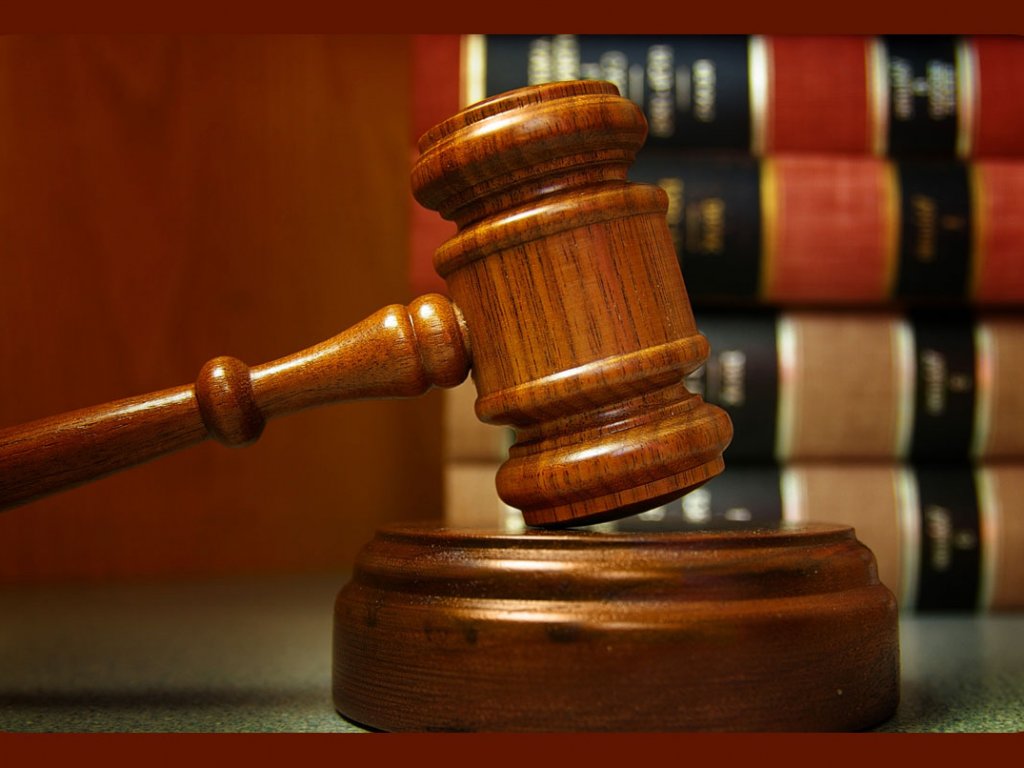 